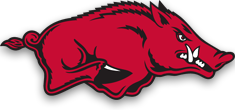 William G. DavisElectives 2016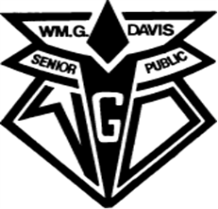 Dear Razorback and Parent/Guardian:  Welcome to the Davis Electives Program! We are looking forward to providing many activities for students to celebrate an excellent school year in the second last week of June. The Elective Program at William G. Davis will run Wednesday June 22nd - Friday June 24th. Our goal is to offer a wide range of activities that meet the needs and interests of all students. There are many options from which students may choose. The options are at various costs. Parents and students are asked to discuss the various options and choose the elective that is appropriate for them. We remind students and parents that Davis’ Code of Conduct is in effect for all school-related activities. When taking students on any off-campus trip, especially our overnight trips, we need to rely on the safe and responsible behaviour that has been demonstrated by students throughout the year. In rare instances, if the school has concerns with a student’s ability to demonstrate these expectations, elective choices may be modified or withdrawn after collaboration with teachers, parents and administration Students are asked to bring the bottom portion of this form to back to school starting on February 5th. Hopefully, all students will get their first choice but everyone should be prepared with a second choice in case that program is full. Payments are due February 26th once elective groups have been confirmed. Electives can be paid for by cash or cheque. Please make cheques out to William G. Davis P.S. Elective Choices FormStudent:_____________________________                   Homeroom:_______________                           Please Print Name First Elective Choice:______________________________________________________ Second Elective Choice:____________________________________________________ I, ______________________________ understand that my son/daughter may not get               (Parent/Guardian Name) his/her first choice of elective however, I support the above selections. William G. Davis’ administration reserves the right to modify or cancel electives. In this event, all monies paid out will be refunded. Families experiencing financial difficulty are encouraged to contact the administration for support. Signed ___________________________ 
                       Parent/ Guardian** No money is required at this time**OTTAWAWilliam G. Davis is offering the opportunity for students to participate in an outstanding 3-day/2-night tour of Ottawa, Ontario- our nation’s capital. The tour is being provided by MacDonald Tours, a full service TICO (Travel Industry Council of Ontario) registered tour operator, specializing in student group travel. The tour includes transportation by coach bus, a professional tour guide, accommodations in a hotel with full night supervision, 2 full breakfasts and 2 full dinners. Activities will include a guided tour of Fort Henry, Crime and Punishment Tour, Canada Science and Technology Museum, National Gallery of Canada, the Rideau Centre, Parliamentary Tour, Visit the Peace Tower, the Canadian War Museum, Canadian Museum of History and the Byward Market.Staff Attending:Mr. Desruisseau, Mr. Shapiro, Mrs. Ullerick, Mr. Wiebe,  Miss. Stenhouse, Mrs. Carey, Mr. RossDates and Times:Wednesday June 22nd  (7:00 am departure) to Friday June 24th (8:00 pm arrival)Cost:The cost is approximately $450.00 which includes 2 breakfasts and 2 dinners, bus, hotel and medical insurance.Number of Students:80 studentsPlease note that a Parent Information Night will be held at a date to be determined in February in our library to receive more detailed information about the trip. 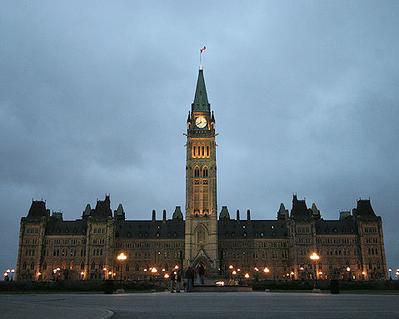 Day-Trippin’:Explore, Experience, DiscoverCome and enjoy 3 days of exciting, active adventures close to home.  On Day 1, we visit the temple of hockey, the Hockey Hall of Fame in Toronto and then proceed to Rogers Stadium for an afternoon tilt between our Jays and the Arizona Diamondbacks in an interleague game. On Day 2, we experience the LEAP program at Chicopee where adventure-based activities such as ropes course and wall climbing are used to help us learn about ourselves, about others and become better problem-solvers. On Day 3, we discover all the fun to be had at Bingeman’s. Whether it is the Big Splash Water Park, Funworx or Playdium- it is a great way to finish a fun week.Staff Attending:Mrs. Strome, Mrs. Morwood, Mr. Schlei, Miss Loft, Miss. McGuinness, Mrs. Killham,Dates and Times:Wednesday June 22nd – 8:30 am to 9:00 pm (The HHOF and the Jays vs. the Diamondbacks)                                                                                                 Thursday June 23rd- 8:30 am to 2:45 pm (Chicopee)                                                                                                            Friday June 24th- 8:30 am to 2:45 pm (Bingeman’s)Cost: Approximately $90.00Number of Students:Up to 135 students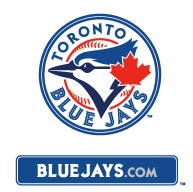 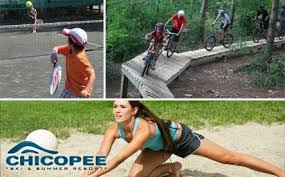 Geocaching- Treasure Hunting adventureDo you like finding buried or hidden treasure? Do you enjoy hiding items and challenging others to outsmart you and find what you have hidden? If this sounds like you, then you are a geocacher!! Geocaching is an outdoor recreational activity which uses a mobile device and other navigational techniques to place “hide and seek” containers, called geocaches, anywhere in the world. In fact, there are many geocaches to be found in our local area and our Razorbacks will be looking high and low for them at local sites and parks close to the school. We will not only be seeking geocaches, we will also be hiding some for other intrepid explorers to find, right around William G. Davis Public School. You need no experience to be a geocacher- just a love of adventure and being outdoorsStaff Attending:Miss Whetham, Mrs. BeckerDates and Times:Wednesday June 22nd - 8:25am to 2:45pm  (Davis and local sites)                                                                           Thursday June 23rd- 8:25am to 2:45pm   (Davis and local sites)                                                                               Friday June 24th- 8:25am to 2:45pm  (Davis)Approximate Cost:$0.00Number of Students:Up to 75 students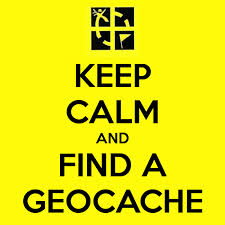 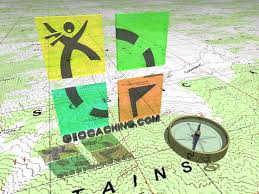 Paddling and PuttingWhat could be better than 3 days of outdoor fun in our own backyard? Wednesday will see our group paddling down the mighty Grand River, engaging in an inherently Canadian activity with the folks at Canoeing the Grand. On Thursday, we replace the PFD’s with argyle vests and knickers, as we learn to drive, chip and putt at the Waterloo Golf Academy. After the morning lessons, we will have a chance to finish off with 9 holes of golf or take on Tiger on the championship putting course or both!! On Friday, we will join together with several other groups to enjoy a day at Bingeman’s.Staff Attending:Mr. Alischer, Mr. Borghese, Mr. Goodacre, Mr. DubeDates and Times:Wednesday June 22nd- 8:25am to 2:45pm (Canoeing The Grand)                                                   Thursday June 23rd- 8:25am to 2:45pm (The Waterloo Golf Academy)                                 Friday June 24th- 8:25am to 2:45pm (Bingeman’s)Approximate Cost:$80.00Number of Students:Up to 70 students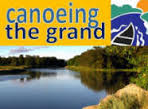 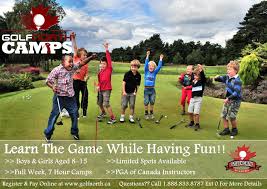 The Art of CookingBe a part of this amazing culinary experience with Chef Macovik and Sous-Chef McKinnon!! If you have a passion for food, enjoy the artistry of preparation and presentation and most importantly, love eating the final product- then this elective activity is for you. We will spend time investigating different cultural cuisines, enjoy time at the Farmers Market picking out and purchasing fresh ingredients and pit team vs. team in a Razorback Iron Chef competition. Of course, there will be time to enjoy everything food and to incorporate our artistic talents into these three awesome days.Staff Attending:Ms. Macovik, Mrs. MacKinnon, Mrs. BogdanDates and Times:Wednesday June 22nd – 8:30 am to 2:45pm (at Davis)                                                                                                 Thursday June 23rd- 8:30 am to 2:45 pm (at the St. Jacobs Farmers Market and Davis)                                                                                                            Friday June 24th- 8:30 am to 2:45 pm (at Davis)Approximate Cost:$40.00Number of Students:Up to 24 students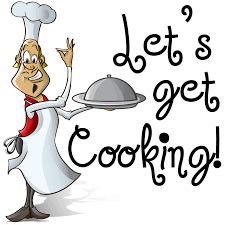 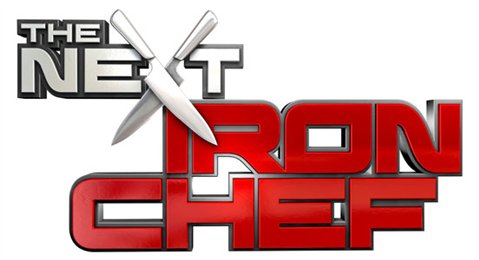 